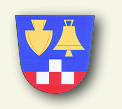 Číslo 31., červenec 2014Starosta obce informuje:Zdravím Vás, vážení občané, jménem zastupitelstva i jménem svým. Nejprve několik poznámek k provozování stavby oddílné splaškové kanalizace v naší obci. Zastupitelstvo naší obce přijalo na veřejném zasedání, které se konalo dne 26. 06. 2014 následující usnesení:Usnesení č.25/14/ZO2Zastupitelstvo obce ChudčiceSchvaluje: na základě„ Zakladatelské smlouvy“ čl. IV. odst. 4. 2. předání stavby oddílné splaškové kanalizace k provozování VS Bítešsko a pověřuje starostu obce Chudčice předáním všech potřebných dokumentů VS Bítešsko a k podpisu předávacího protokolu.Hlasování č. 25 : pro návrh 7, proti návrhu 0, zdržel se 0Toto usnesení bude předloženo zástupci naší obce Valné hromadě VS Bítešsko dne 30. 06. 2014 k projednání. Po podpisu předávacího protokolu bude stavba oddílné splaškové kanalizace provozována VS Bítešsko. Vedení vodárenského svazku bude uzavírat s jednotlivými občany smlouvy o nakládání s odpadními vodami a bude účtovat vodné a stočné. Příjem z vodného a stočného bude tedy příjmem VS Bítešsko. Cena stočného byla stanovena v rámci finanční analýzy projektu pro rok 2014 na 27,60 Kč/ m3. Tato cena je včetně DPH a je pro obě obce svazku jednotná. Všechny informace, které Vás, vážení občané budou v této souvislosti zajímat, Vám poskytne buď předseda VS Bítešsko, pan Pavel Novotný, nebo účetní svazku, paní Stanislava Kurdíková.Nyní několik pokynů a informací pro ty z Vás, vážení občané, kteří ještě nejste napojeni na hlavní kanalizační řad. Vzhledem k tomu, že závěrečná prohlídka stavby proběhla v únoru 2014, požádala Obec Chudčice Státní fond životního prostředí ČR o prodloužení termínu závěrečného vyhodnocení akce. Je to z toho důvodu, aby se občané mohli bez jakékoliv časové tísně napojit 
na hlavní stoky splaškové kanalizace. Závěrečný termín připojení byl stanoven na 15. října 2014. 
Je to dostatečný časový prostor pro to, aby každý občan mohl stavbu své domovní přípojky provést. Ještě poznámku k poplatku 500 Kč, který musí zaplatit každý, kdo si na stavebním úřadě 
ve Veverské Bítýšce vyzvedne schválený projekt své domovní splaškové přípojky. Jedná se 
o správní poplatek, který není příjmem Obce Chudčice.Na silnici II. tř. č. 386 v části obce Na Hrázi došlo po dokončení stavby splaškové kanalizace k propadu části vozovky. Tato závada byla ze strany obce u zhotovitele stavby reklamována. Zhotovitel stavby provedl opravu asfaltového povrchu, kterému předcházelo opětovné zhutnění podkladu. Nicméně vozovka se propadá dál a musí být provedena oprava rozsáhlejšího charakteru 
se zhutněním podloží a provedením zátěžové zkoušky. Opětovná reklamace je v jednání, zhotovitel nyní čeká na povolení uzavřít průjezd a poté zahájí opravu vozovky. Opravu budou dozorovat pracovníci SÚS JMK Brno, kteří budou provedené práce přebírat.Při této příležitosti proběhne oprava povrchu vozovky v zatáčce před domem pana Režňáka, kde nově opravený povrch vozovky v rámci stavby splaškové kanalizace plynule nenavazuje na stávající povrch vozovky ve směru na Kuřim. Se SÚS a zhotovitelem stavby bylo dohodnuto odfrézování 
a nová úprava povrchu.-------------------Ve 30. čísle našeho zpravodaje jsem Vás, vážení občané, informoval o některých připravovaných investičních akcích, které má naše obec rozpracovány a jejichž realizace přesáhne volební období tohoto zastupitelstva. První z nich je stavba nových obecních chodníků a parkovacích ploch podél silnic II. tř. 
a III. tř., ve směru na Kuřim, respektive Tišnov. Překážkou ve zpracování žádosti o finanční příspěvek byla skutečnost, že pozemky pod obecními chodníky byly ve vlastnictví ČR, která v této věci jedná prostřednictvím Úřadu pro zastupování státu ve věcech majetkových. Pro úplnost této informace uvádím předmětné pozemky a jejich účetní hodnotu:parc. č. 434, ostatní plocha, ostatní komunikace, hodnota v účetní evidenci 14 477,- Kčparc. č. 442/2, ostatní plocha, ostatní komunikace, hodnota v účetní evidenci 40 610,- Kčparc. č. 878/1, ostatní plocha, ostatní komunikace, hodnota v účetní evidenci 9 176,- Kčparc. č. 907/2, ostatní plocha, ostatní komunikace, hodnota v účetní evidenci 20 801,- Kč.Všechny pozemky jsou zapsány na listu vlastnictví č. 60000, pro kat. území Chudčice, obec Chudčice, v katastru nemovitostí vedeném Katastrálním úřadem pro Jihomoravský kraj, Katastrálním pracovištěm Brno- venkov.Na základě Smlouvy o bezúplatném převodu vlastnického práva k nemovitým věcem č. j. UZSVM/B/2013- HMU2 (č. BP – 14/029) byly tyto pozemky bezúplatně převedeny do majetku Obce Chudčice. Díky této smlouvě byla odstraněna hlavní překážka v dalším postupu při dokončení žádosti naší obce o finanční příspěvek na realizaci akce „Chudčice - rekonstrukce obecních chodníků“ a obec tak může pokračovat v práci na realizaci této akce. V současné době probíhá jednání s dotyčnými orgány. Pokud vše půjde podle našich představ, podá obec Chudčice svou žádost v první výzvě tj. v únoru 2015. O dalším postupu Vás budu, vážení občané, informovat v následujících vydáních našeho zpravodaje.Druhou rozpracovanou investiční akcí naší obce, která opět přesáhne volební období tohoto zastupitelstva, je příprava a realizace stavby sběrného dvora pro ukládání a třídění odpadu. Zastupitelstvo obce na veřejném zasedání dne 26. 06. 2014 přijalo usnesení, jehož obsahem je záměr obce Chudčice odkoupit část pozemku p. č. 174 v k. ú. Chudčice. Majitelem tohoto pozemku jsou manželé Podešvovi. Koupí pozemku sleduje obec rozšíření vjezdu na pozemek p. č. 1096 
v k. ú. Chudčice (nyní nezpevněná obecní cesta). Na tomto pozemku naší obce bude realizována stavba příjezdové cesty k budoucímu sběrnému dvoru pro tříděný odpad. Postup bude následující: obec Chudčice zajistí zpracování geometrického plánu na oddělení části pozemku p. č. 174 
v k. ú. Chudčice a připraví zhotovení znaleckého posudku na tento oddělený pozemek. Znalecký posudek zpracuje Doc. Ing. Antonín Kolář, CSc., znalec v oboru ekonomika, odvětví ceny a odhady nemovitostí, který provádí soudní znalecké posudky pro naši obec. Tento znalecký posudek bude podkladem pro jednání zastupitelstva, které rozhodne o konečné kupní ceně, jež bude manželům Podešvovým obcí Chudčice nabídnuta. Případnou kupní smlouvu a vklad odděleného pozemku 
do katastru nemovitostí zajistí na své náklady obec Chudčice. Individuální změna ÚPD obce, která řeší možnost výstavby sběrného dvora na obecní parcele č. 2281 v k. ú. Chudčice je v současné době těsně před dokončením. Realizační projekt je v pokročilém stadiu rozpracovanosti a termín podání žádosti stihneme.O dalším postupu prací podám informace v následujících vydáních našeho zpravodaje.Nyní několik poznámek k další akci, kterou již začínáme realizovat a která přesáhne rovněž volební období tohoto zastupitelstva. S provozovatelem kabelové televize v naší obci jsme se dohodli na tom, že využijeme výhodné polohy vodojemů a propojíme zde umístěné přijímací zařízení pomocí optického kabelu s přístroji umístěnými v budově kulturního domu. Pokud se to podaří, dosáhneme zlepšení kvality přijímaného signálu a odstranění drobných výpadků 
ve vysílání některých programů. Tato akce je zároveň počátkem realizace stavby kompletní přenosné sítě v naší obci využívající optický kabel.Bezpečnost chodců na silnici II. tř. č. 386 ve směru Veverská Bítýška - Kuřim a III. tř. 3862 
na křižovatce Délník ve směru na Tišnov je dalším tématem k řešení. Oslovili jsme tři projekční kanceláře, které se touto problematikou zabývají. Jejich nabídky předložím zastupitelstvu obce k posouzení a vybrané firmě bude zadán úkol zpracovat dokumentaci do stupně DÚR. Tyto a další práce směřující k realizaci navržených řešení přesáhnou volební období tohoto zastupitelstva a budu o nich průběžně informovat.-------------------Zájem rodičů o umístění dětí v mateřské školce trvá stejně tak, jako nedostatek vhodných prostor s potřebnou kapacitou pro toto zařízení. Jak jistě víte, vážení občané, hodně rodičům pomohlo občanské sdružení „Klubík chudčická Mašinka“, kterému obec pronajala prostory v budově kulturního domu a finančně toto sdružení podporovala, a to již od školního roku 2012/2013. Tedy přesně o dva roky dříve, než tuto neúnosnou situaci mladých rodin s umístěním jich dětí do mateřských škol začal zabývat parlament České republiky.Zastupitelstvo obce se na veřejném zasedání, které se konalo dne 20. 06. 2014, jasně vyslovilo pro podporu občanského sdružení „Klubík chudčická Mašinka“ až do roku 2018, i když musí toto sdružení z důvodu zřízení odloučeného pracoviště školy v prostorách kulturního domu - zřízení další třídy dětí, ustoupit a opustit dosud využívané prostory kulturního domu. Toto rozhodnutí zastupitelstva naší obce je velmi správné a všem členům našeho zastupitelstva chci za ně touto cestou poděkovat.S pracovnicí KHS v Brně jsem se dohodl na způsobu dalšího fungování tohoto sdružení v jiných, vhodně upravených prostorách budovy kulturního domu. Zpracujeme potřebný projekt úpravy prostor, vyřídíme příslušná povolení a zajistíme stavební úpravy tak, aby občanské sdružení „Klubík chudčická Mašinka“ mohl pokračovat ve školním roce 2014/2015  ve své činnosti dále pokračovat.V  obecní škole budeme přes prázdniny rekonstruovat prostory třídu v horním patře budovy. 
Je pro mne velkým zklamáním, že žádosti obce Chudčice o finanční příspěvek na rekonstrukci 
a modernizaci jedné z tříd nebylo ze strany Jihomoravského krajského úřadu vyhověno. Je to poprvé za mé působnosti ve vedení obce, kdy z Programu rozvoje venkova nedostala obec žádané finanční prostředky. Nevím, co je prioritou pro vedení Jihomoravského kraje, když pro modernizaci školní výuky nenajde pro obec, která se o to snaží, necelých 150 – 200. tis. Kč. Nicméně rekonstrukce třídy proběhne podle plánu a děti po prázdninách nastoupí do nově upravené třídy.-------------------Obec obdržela akceptaci žádosti o podporu ze SFŽP ČR, ID projektu 28362967, v rámci Operačního programu Životní prostředí na projekt „Kompostéry pro občany obce Chudčice“. Následně provedeme výběrové řízení na dodavatele kompostérů o objemu , materiál plast 
a kompostéry budeme dle zájmu zdarma předávat zájemcům z řad našich občanů. Obec rovněž obdrží v rámci tohoto titulu pojízdný štěpkovač s vlastním pohonem. V příštím čísle obecního zpravodaje podám již konkrétnější informaci.-------------------Obec provedla kontrolu a vyčistění kanalizačních vpustí podél místní komunikace v uličce 
Na Hrázi a poté rovněž podél silnice II. tř. č. 386 a II. tř. č. 3865, podél místní komunikace vedoucí do lokality „Záhony nad Humny“. Průběhu prací jsem byl přítomen a bez přehánění mohu říci, 
že dešťové vpustě před některými domy připomínaly spíše skládky použitého stavebního materiálu. K nalezení byly kousky cihel, obkladů a dlažeb, ztvrdlé kusy betonu, kusy dřevěných prken pro použití při šalování a další materiál. Jak mohou takové vpustě odolat náporu dešťové vody zvláště při větších a intenzivnějších srážkách? Udržujme kanalizaci v pořádku, vážení občané! Vyhneme se tak zbytečným komplikacím a škodám na majetku.-------------------Několik poznámek k chování některých „návštěvníků“ obecního hřbitova. Úcta k zesnulým je měřítkem velké vypovídací hodnoty o morální vyspělosti a kultuře každého jednotlivce, komunity 
a národa. O to více překvapuje, když jde mladá rodina prokázat úctu svým blízkým a zatímco maminka zapaluje svíčku, její dítě běhá po vedlejších hrobech a nekontrolovaně převrací květinovou výzdobu a šlape a skáče tam, kde nemá. Jak hodnotit úroveň člověka, který jde zalévat, použije plastovou konev, zapomene ji vrátit a možná, že jej dostihlo jeho svědomí, tak při příští návštěvě donesl místo vypůjčené plastové, starou kovovou konev? Občane, který sis vypůjčil plastovou obecní konev a na její místo jsi postavil nebo zavěsil starou, rezavou, mnohdy i děravou konev, vrať ji, prosím, tam, kde byla. Pořídili jsme ji proto, abychom ulehčili především starším lidem, návštěvníkům hřbitova, protože je přece jen o něco lehčí. Pokud jsi mladší, sám poznáš na vlastní kůži, že ve stáří je každé lehčí břemeno úlevou!Těm, kteří prokazují úctu a zbožnost u hlavního kříže tím, že do  lahve od okurek vloží byť sebekrásnější květiny a takovou „vázu“ postaví na podstavec pod hlavní kříž, vzkazuji, že je to totéž, jako kdyby obdrželi pozvánku k návštěvě anglické královny a na audienci přišli oblečeni 
v záplatovaných teplácích s kytkou v lahvi od okurek. Když nemáš ani na prostou vázu, tak na podstavec u hlavního kříže raději žádné květiny nedávej!Návštěvníci obecního hřbitova, když vysypáváte odpad do kontejnerů k tomu určených, seberte 
a zameťte po sobě vše, co Vám spadlo mimo prostor určený pro odpad. Zdůrazňuji také, že tyto kontejnery jsou vyčleněny pro svoz odpadu ze hřbitova, nikoliv pro svoz televizoru, který dosloužil, varné konvice a všemožných předmětů, některé zde nechci ani jmenovat! Psi a jiná zvířata na hřbitov nepatří, byť jsou přivázána u hlavní brány.Poděkování:Jménem zastupitelstva naší obce děkuji občanskému sdružení“ Chudčická mladá chasa“, všem krojovaným, především těm nejmladším za taneční vystoupení, organizaci a zdárný průběh krojovaných hodů v naší obci. Vřelý dík patří těm, kteří s tanečníky vše nacvičili a připravili. Děkuji rovněž Otci Markovi za odsloužení hodové Mše svaté v naší kapli. Poděkování patří i všem dalším občanským sdružením a organizacím, které svou činností obohacují kulturní a společenský život naší obce. Na poli sportovním chci vyzdvihnout působení našeho občana, pana Jiřího Homoláče, který svými výkony dělá čest jménu naší obce nejen u nás, ale i v zahraničí. I naši fotbalisté a tenisté
 se snaží o co nejlepší výsledky a dobrou reprezentaci naší obce, za což jim patří rovněž poděkování. Všem studentům a žákům, kteří ukončili zdárně školní rok 2013/2014 blahopřeji k dosaženým výsledkům, kterými jistě potěšili své učitele a rodiče a přeji jim jménem zastupitelstva naší obce i jménem svým krásné a slunné prázdniny.Ze života obce:Místní organizace svazu důchodců črVážení čtenáři,ve druhém čtvrtletí roku začal naplno pracovat nový výbor MO Svazu důchodců a naplánoval několik akcí na období až do září 2014. Společnou akcí, mimo členské schůze, bylo setkání v kempu u Havlínů dne 25. dubna 2014, 
kde se mělo konat upálení čarodějnice. Součástí akce byl i první nominační turnaj v ruských kuželkách na 2. ročník kuželkářského turnaje v Hodoníně. Bohužel nám nepřálo počasí, kdy začalo hustě pršet a tak závěr setkání proběhl v hospodě a čarodějnice byla ušetřena.30. dubna se zástupce ZO svazu důchodců p. Marťáková zúčastnila semináře „SENIOŘI SOBĚ II.“, pořádaného krajským ředitelstvím policie Jihomoravského kraje, který byl zaměřen 
na prevenci a předcházení páchání trestné činnosti na seniorech. Cílem je využití vyškolených „kurýrů prevence“, kteří budou působit na své vrstevníky formou osvěty.15. května jsme jeli na zájezd do Českých Budějovic na výstavu HOBBY. Byl nás plný autobus, a kdyby bylo trošku lepší počasí, tak by se dalo říci, že jsme si to užili.Doufám, že nás chladné a deštivé počasí nadobro opustilo a pro další plánované akce: turnaj v ruských kuželkách, sportovní den na fotbalovém hřišti, zájezd do okolí Uherského Hradiště, táborák v kempu U Havlínů, posezení v restauraci U Pavlíčků, proběhnou bez komplikací.
O jednotlivých akcích pořádaných svazem důchodců, informujeme občany na nástěnkách umístěných v obci a tak pokud má někdo zájem, může se akce s námi zúčastnit.Vážení spoluobčané, nastává období prázdnin, výletů, dovolených. Přejeme vám, abyste si tuto část roku co nejlépe užili v kruhu rodiny a přátel.MO Svazu důchodců ChudčiceTRADIČNÍ KROJOVANÉ HODY 2014 Ve dnech 3. a 4. května 2014 se v Chudčicích jako tradičně konaly krojované hody. Již několik dní předem probíhaly intenzivní přípravy, které byly letos provázeny také pálením čarodějnic. Veškeré přípravy byly poté završeny v pátek navečer postavením hodové máje. I přesto, že bylo letos poněkud chladnější počasí, hodový program to nenarušilo a všechno nakonec proběhlo jako vždy. Krojované hody se uskutečnily již tradičně za doprovodu dvou kapel. Sobotním odpolednem a večerem provázela DH Lácaranka z Kobylí a nedělní košt se uskutečnil s CM Kyničan z Moravských Knínic. Tento výběr muziky se k naší radosti setkal opět s velkým úspěchem. Stejně jako loni, byla součástí sobotního programu Vinotéka CHMCH. A jako tradičně každý rok, hodovalo se až do brzkých ranních hodin.Nedělní odpoledne probíhalo opět v duchu koštu vín, tento rok nově také s tančením kariček (dívčí kolesový tanec) či verbuňku, za doprovodu cimbálové muziky CM Kyničan. Na koštu se letos sešlo poměrně dost vzorků, celkový počet byl 41. Jako každý rok i letos se vína hodnotila a tady jsou výsledky vašeho bodování, první tři místa:Rosé cuvée 2013		Podborský Josef, Brumovice/Brno (číslo 32)Tramín červený 2013		Miroslav Klimeš, Boleradice (číslo 28)Frankovka Rosé, 2011	Pavel a Radim Stávkovi, Němčičky (číslo 35)Tímto bychom rádi poděkovali všem sponzorům, kteří poskytli svá vína na hodový košt v Chudčicích a samozřejmě i sponzorům, kteří pomáhají v udržení hodové tradice. Rádi bychom také poděkovali Obecnímu úřadu Chudčice za finanční podporu a potom všem, kteří se podíleli na přípravách a chystání letošních hodů. Moc děkujeme. Těšíme se na vás začátkem září na Zábavném odpoledni pro děti a přejeme vám krásné léto.Chudčická Mladá Chasa, o.s.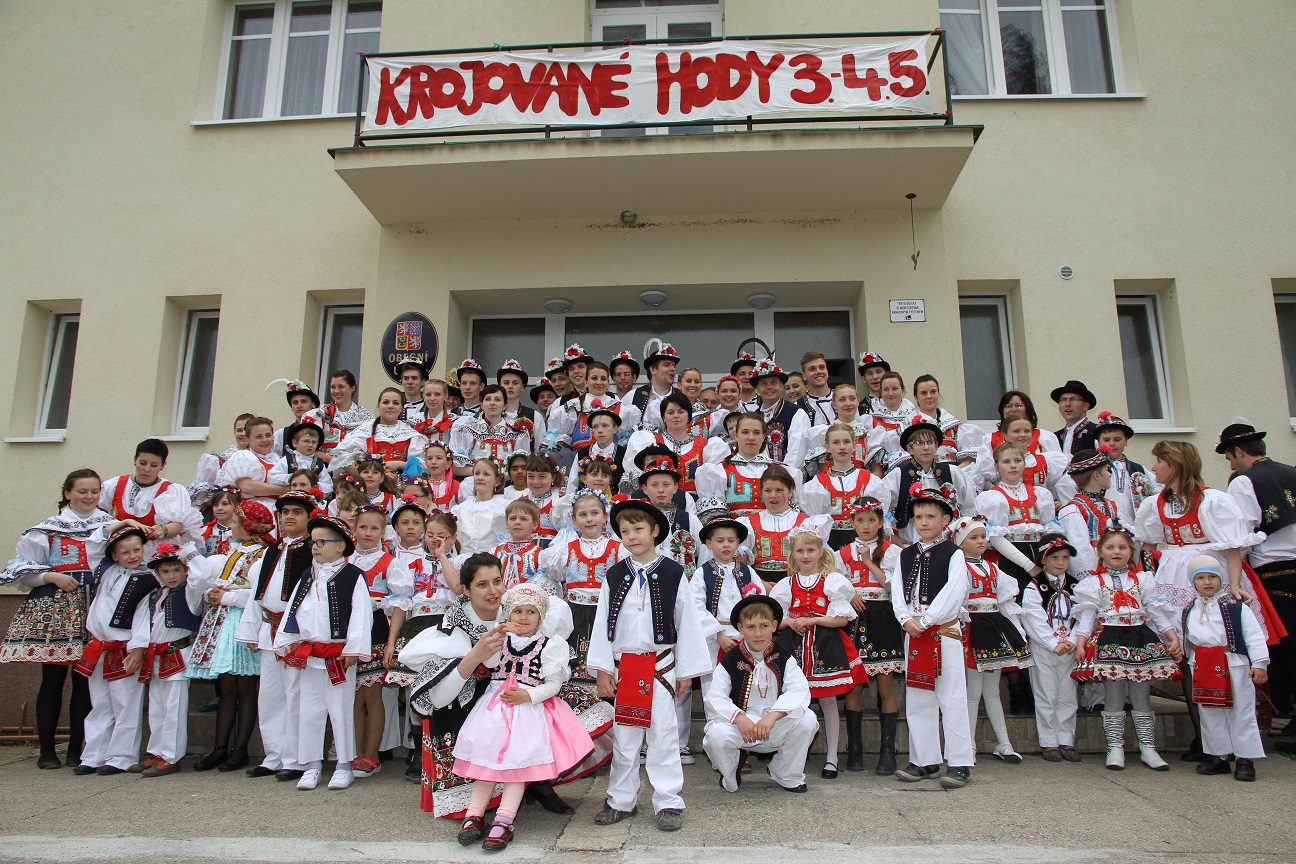 Příspěvky občanů:obvazy pro malomocnéChcete pomoci s jejich výrobou?Obvazy jsou určeny jako vrchní obvazový materiál pro malomocné. (Klasické obvazy se 
po vyprání trhají, proto nejsou na praní vhodné). Obvazy se pletou ze speciální příze (Sněhurka), kterou Vám zdarma dodáme. Upletené obvazy se posílají do Kyjova a odtud prostřednictvím Charity do Indie malomocným. Je třeba dodržet materiál i rozměry obvazů. Při ušpinění se NESMÍ PRÁT!Před odesláním do reprosalií se desinfikují.Materiál: příze, kterou Vám zdarma dodámeJehlice: č. 2,5 stačí krátké.Vzor: líc i rub stále hladce Rozměry: úzké obvazy: první řada 25 ok včetně okrajových, všechny řady hladce, délka 1,5mširoké obvazy: první řada 30 ok včetně okrajových, všechny řady hladce, délka 1,5mPo dokončení obvaz zapošít, neprat.Pokud se rozhodnete připojit byť i v malém rozsahu, děkujeme předem za projev dobré vůle.Kontakt: Pavla Konečná, Chudčice 187, tel.: 724 356 190PODĚKOVÁNÍVedení fotbalové přípravky TJ Sokol Chudčice tímto moc děkuje panu Miroslavu Bednářovi vedoucímu fitness a masáží www.Insportklub cz za umožnění nejen nahlédnutí do prostoru Indoor Sport klub Chudčice, ale i možnost aktivního využití některého sportovního nářadí vhodného 
pro 4 – 8 leté chlapce a děvčata k posílení celého těla. Cvičení 12-ti žáčků přihlíželo i několik rodičů, kteří také po jednohodinovém cvičení vedení fitness a masáží srdečně poděkovali. Návštěva u p. Miroslava Bednáře v Indoor Sport klubu se uskutečnila dne 2. 6. 2014 bez nároku na finanční odměnu. Za vše ještě jednou děkujeme.Vedení fotbalové přípravky bratři NovotníZnáte některou z naučných stezek v okolí Brna?Vážení přátelé lesa a přírody, jistě pro vás není novinkou, že se v okolí Brna rozkládají rozlehlé lesní porosty přístupné veřejnosti. Významnou část lesních porostů o rozloze více než 8200 ha spravuje a obhospodařuje společnost Lesy města Brna, a.s. Jedná se o největší městský majetek v České republice, který má zejména obecně prospěšné poslání. Kromě odborné správy a rozvoje lesního majetku statutárního města Brna a některých okolních obcí se tato společnost zabývá 
i dalšími činnostmi, jako např. pěstební a těžební činností, výrobou a prodejem dříví, provozuje lesní a okrasné školkařství, údržbu veřejné zeleně, či správu drobných vodních toků na území statutárního města Brna. Pravděpodobně někteří z vás již navštívili naučné stezky Deblínskou, Brněnskou či Lipůveckou, které prostřednictvím informačních tabulí poskytují informace o různých zajímavostech brněnských lesů. Součástí naučných stezek jsou i odpočinková místa, několik lesních studánek a altánů, které zpříjemní pobyt pěším návštěvníkům i cyklistům. Studánky mají význam nejenom jako zdroj vody pro lesní zvěř a prameniště lesních toků, ale jsou i významným estetickým prvkem v lese. Dalším, veřejností oblíbeným, místem je obora Holedná, sloužící chovu mufloní a dančí zvěře. Tato obora 
je svým umístěním uprostřed města naprosto výjimečná, protože zejména městské děti nemají tolik příležitostí vidět na vlastní oči život divoké zvěře a v Brně mohou zvěř pozorovat z bezprostřední blízkosti denně. I zde je vybudována naučná stezka. Společnost Lesy města Brna, a.s. se taktéž věnuje i stále oblíbenější lesní pedagogice. Co je jejím smyslem? Lesní pedagogika má prohloubit u veřejnosti zájem o les a objasnit význam hospodaření v lese, zlepšení vztahu člověka k lesu a k přírodě obecně, podporuje a objasňuje práci lesníků 
a zájem o dřevo jako obnovitelnou surovinu.Lesní oblasti v okolí Brna jsou vyhledávány stovkami obyvatel přilehlých obcí a města Brna díky snadné dopravní dostupnosti i husté síti turistického značení. Krásy přírody se zde snoubí s pro návštěvníky atraktivním systémem rekreačních prvků, který je společností Lesy města Brna, 
a. s. nejen pravidelně udržován, ale také neustále rozšiřován. Aktuálně je tu pro vás další naučná stezka, přijměte proto pozvání na zajímavou a poučnou procházku v příjemném komplexu lesních porostů Babího lomu. Naučná stezka Babí lom byla pro širokou veřejnost otevřena od 1. 5. 2014.Jak se k naučné stezce Babí lom dostanete? Spojení IDS JMK do zastávky Lelekovice, náves zajišťuje autobus č. 41 (ze zastávky Královo pole, nádraží), případně autobus č. 310 z Kuřimi. Pro pěší: od zastávky se vydáte po červené turistické značce, která vás povede na rozhlednu Babí lom, dále projdete PR Babí lom, na rozcestí se budete držet stále červené, ze stezky odbočíte až 
u altánku a lelkovadla, a to vlevo. Po asfaltové silničce pokračujete cca 400m, poté zabočíte vpravo a kolem chaty Babí lom se dostanete k úvodní tabuli naučné stezky.Pro cyklisty: od zastávky se vydáte po červené turistické značce, ze které však brzy odbočíte doprava po značené cyklostezce směr Babí lom. Kolem rybníčku a altánku na konci vesnice vás povede pěkná asfaltová silnička (automobilům přístupná jen na zvláštní povolení). Po cca 2 km narazíte na altánek a tzv. lelkovadlo. Po dalších cca 400m zabočíte vpravo a kolem chaty Babí lom se dostanete k úvodní tabuli naučné stezkyLesy města Brna, a.s. - „máte k nám blízko…“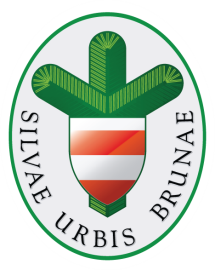 Vážení spoluobčané, pokud máte chuť přispět do našeho zpravodaje svým názorem, článkem, apod. můžete své příspěvky zasílat na adresu: obecniurad@chudcice.cz nebo přímo vhodit 
do schránky na obecním úřadě, v obálce nadepsané: „zpravodaj“ DĚKUJEME!